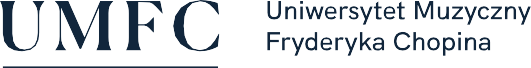 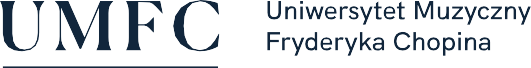 SPOSOBY REALIZACJI I WERYFIKACJI EFEKTÓW UCZENIA SIĘ ZOSTAŁY DOSTOSOWANE DO SYTACJI EPIDEMIOLOGICZNEJ WEWNĘTRZNYMI AKTAMI PRAWNYMI UCZELNINazwa przedmiotu:Komunikacja społeczna i organizacja imprezNazwa przedmiotu:Komunikacja społeczna i organizacja imprezNazwa przedmiotu:Komunikacja społeczna i organizacja imprezNazwa przedmiotu:Komunikacja społeczna i organizacja imprezNazwa przedmiotu:Komunikacja społeczna i organizacja imprezNazwa przedmiotu:Komunikacja społeczna i organizacja imprezNazwa przedmiotu:Komunikacja społeczna i organizacja imprezNazwa przedmiotu:Komunikacja społeczna i organizacja imprezNazwa przedmiotu:Komunikacja społeczna i organizacja imprezNazwa przedmiotu:Komunikacja społeczna i organizacja imprezNazwa przedmiotu:Komunikacja społeczna i organizacja imprezNazwa przedmiotu:Komunikacja społeczna i organizacja imprezNazwa przedmiotu:Komunikacja społeczna i organizacja imprezNazwa przedmiotu:Komunikacja społeczna i organizacja imprezNazwa przedmiotu:Komunikacja społeczna i organizacja imprezNazwa przedmiotu:Komunikacja społeczna i organizacja imprezNazwa przedmiotu:Komunikacja społeczna i organizacja imprezNazwa przedmiotu:Komunikacja społeczna i organizacja imprezNazwa przedmiotu:Komunikacja społeczna i organizacja imprezNazwa przedmiotu:Komunikacja społeczna i organizacja imprezNazwa przedmiotu:Komunikacja społeczna i organizacja imprezJednostka prowadząca przedmiot:UMFC Filia w BiałymstokuWydział Instrumentalno-Pedagogiczny, Edukacji Muzycznej i WokalistykiJednostka prowadząca przedmiot:UMFC Filia w BiałymstokuWydział Instrumentalno-Pedagogiczny, Edukacji Muzycznej i WokalistykiJednostka prowadząca przedmiot:UMFC Filia w BiałymstokuWydział Instrumentalno-Pedagogiczny, Edukacji Muzycznej i WokalistykiJednostka prowadząca przedmiot:UMFC Filia w BiałymstokuWydział Instrumentalno-Pedagogiczny, Edukacji Muzycznej i WokalistykiJednostka prowadząca przedmiot:UMFC Filia w BiałymstokuWydział Instrumentalno-Pedagogiczny, Edukacji Muzycznej i WokalistykiJednostka prowadząca przedmiot:UMFC Filia w BiałymstokuWydział Instrumentalno-Pedagogiczny, Edukacji Muzycznej i WokalistykiJednostka prowadząca przedmiot:UMFC Filia w BiałymstokuWydział Instrumentalno-Pedagogiczny, Edukacji Muzycznej i WokalistykiJednostka prowadząca przedmiot:UMFC Filia w BiałymstokuWydział Instrumentalno-Pedagogiczny, Edukacji Muzycznej i WokalistykiJednostka prowadząca przedmiot:UMFC Filia w BiałymstokuWydział Instrumentalno-Pedagogiczny, Edukacji Muzycznej i WokalistykiJednostka prowadząca przedmiot:UMFC Filia w BiałymstokuWydział Instrumentalno-Pedagogiczny, Edukacji Muzycznej i WokalistykiJednostka prowadząca przedmiot:UMFC Filia w BiałymstokuWydział Instrumentalno-Pedagogiczny, Edukacji Muzycznej i WokalistykiJednostka prowadząca przedmiot:UMFC Filia w BiałymstokuWydział Instrumentalno-Pedagogiczny, Edukacji Muzycznej i WokalistykiJednostka prowadząca przedmiot:UMFC Filia w BiałymstokuWydział Instrumentalno-Pedagogiczny, Edukacji Muzycznej i WokalistykiJednostka prowadząca przedmiot:UMFC Filia w BiałymstokuWydział Instrumentalno-Pedagogiczny, Edukacji Muzycznej i WokalistykiJednostka prowadząca przedmiot:UMFC Filia w BiałymstokuWydział Instrumentalno-Pedagogiczny, Edukacji Muzycznej i WokalistykiJednostka prowadząca przedmiot:UMFC Filia w BiałymstokuWydział Instrumentalno-Pedagogiczny, Edukacji Muzycznej i WokalistykiJednostka prowadząca przedmiot:UMFC Filia w BiałymstokuWydział Instrumentalno-Pedagogiczny, Edukacji Muzycznej i WokalistykiJednostka prowadząca przedmiot:UMFC Filia w BiałymstokuWydział Instrumentalno-Pedagogiczny, Edukacji Muzycznej i WokalistykiRok akademicki:2020/2021Rok akademicki:2020/2021Rok akademicki:2020/2021Kierunek:edukacja artystyczna w zakresie sztuki muzycznejKierunek:edukacja artystyczna w zakresie sztuki muzycznejKierunek:edukacja artystyczna w zakresie sztuki muzycznejKierunek:edukacja artystyczna w zakresie sztuki muzycznejKierunek:edukacja artystyczna w zakresie sztuki muzycznejKierunek:edukacja artystyczna w zakresie sztuki muzycznejKierunek:edukacja artystyczna w zakresie sztuki muzycznejKierunek:edukacja artystyczna w zakresie sztuki muzycznejKierunek:edukacja artystyczna w zakresie sztuki muzycznejKierunek:edukacja artystyczna w zakresie sztuki muzycznejKierunek:edukacja artystyczna w zakresie sztuki muzycznejSpecjalność:prowadzenie zespołów muzycznych, edukacja artystyczna szkolna, muzyka kościelnaSpecjalność:prowadzenie zespołów muzycznych, edukacja artystyczna szkolna, muzyka kościelnaSpecjalność:prowadzenie zespołów muzycznych, edukacja artystyczna szkolna, muzyka kościelnaSpecjalność:prowadzenie zespołów muzycznych, edukacja artystyczna szkolna, muzyka kościelnaSpecjalność:prowadzenie zespołów muzycznych, edukacja artystyczna szkolna, muzyka kościelnaSpecjalność:prowadzenie zespołów muzycznych, edukacja artystyczna szkolna, muzyka kościelnaSpecjalność:prowadzenie zespołów muzycznych, edukacja artystyczna szkolna, muzyka kościelnaSpecjalność:prowadzenie zespołów muzycznych, edukacja artystyczna szkolna, muzyka kościelnaSpecjalność:prowadzenie zespołów muzycznych, edukacja artystyczna szkolna, muzyka kościelnaSpecjalność:prowadzenie zespołów muzycznych, edukacja artystyczna szkolna, muzyka kościelnaForma studiów:stacjonarne drugiego stopniaForma studiów:stacjonarne drugiego stopniaForma studiów:stacjonarne drugiego stopniaForma studiów:stacjonarne drugiego stopniaForma studiów:stacjonarne drugiego stopniaForma studiów:stacjonarne drugiego stopniaForma studiów:stacjonarne drugiego stopniaProfil kształcenia:ogólnoakademicki (A)Profil kształcenia:ogólnoakademicki (A)Profil kształcenia:ogólnoakademicki (A)Profil kształcenia:ogólnoakademicki (A)Profil kształcenia:ogólnoakademicki (A)Profil kształcenia:ogólnoakademicki (A)Profil kształcenia:ogólnoakademicki (A)Status przedmiotu:obowiązkowy Status przedmiotu:obowiązkowy Status przedmiotu:obowiązkowy Status przedmiotu:obowiązkowy Status przedmiotu:obowiązkowy Status przedmiotu:obowiązkowy Status przedmiotu:obowiązkowy Forma zajęć:wykład Forma zajęć:wykład Forma zajęć:wykład Forma zajęć:wykład Forma zajęć:wykład Język przedmiotu:polskiJęzyk przedmiotu:polskiJęzyk przedmiotu:polskiJęzyk przedmiotu:polskiJęzyk przedmiotu:polskiJęzyk przedmiotu:polskiJęzyk przedmiotu:polskiRok/semestr:R. I, s. IRok/semestr:R. I, s. IRok/semestr:R. I, s. IRok/semestr:R. I, s. IRok/semestr:R. I, s. IRok/semestr:R. I, s. IWymiar godzin:15Wymiar godzin:15Wymiar godzin:15Koordynator przedmiotuKoordynator przedmiotuKoordynator przedmiotuKierownik Katedry Chóralistyki i Edukacji ArtystycznejKierownik Katedry Chóralistyki i Edukacji ArtystycznejKierownik Katedry Chóralistyki i Edukacji ArtystycznejKierownik Katedry Chóralistyki i Edukacji ArtystycznejKierownik Katedry Chóralistyki i Edukacji ArtystycznejKierownik Katedry Chóralistyki i Edukacji ArtystycznejKierownik Katedry Chóralistyki i Edukacji ArtystycznejKierownik Katedry Chóralistyki i Edukacji ArtystycznejKierownik Katedry Chóralistyki i Edukacji ArtystycznejKierownik Katedry Chóralistyki i Edukacji ArtystycznejKierownik Katedry Chóralistyki i Edukacji ArtystycznejKierownik Katedry Chóralistyki i Edukacji ArtystycznejKierownik Katedry Chóralistyki i Edukacji ArtystycznejKierownik Katedry Chóralistyki i Edukacji ArtystycznejKierownik Katedry Chóralistyki i Edukacji ArtystycznejKierownik Katedry Chóralistyki i Edukacji ArtystycznejKierownik Katedry Chóralistyki i Edukacji ArtystycznejKierownik Katedry Chóralistyki i Edukacji ArtystycznejProwadzący zajęciaProwadzący zajęciaProwadzący zajęciadr hab. Anna Wróbeldr hab. Anna Wróbeldr hab. Anna Wróbeldr hab. Anna Wróbeldr hab. Anna Wróbeldr hab. Anna Wróbeldr hab. Anna Wróbeldr hab. Anna Wróbeldr hab. Anna Wróbeldr hab. Anna Wróbeldr hab. Anna Wróbeldr hab. Anna Wróbeldr hab. Anna Wróbeldr hab. Anna Wróbeldr hab. Anna Wróbeldr hab. Anna Wróbeldr hab. Anna Wróbeldr hab. Anna WróbelCele przedmiotuCele przedmiotuCele przedmiotuZnajomość podstawowej wiedzy z zakresu komunikacji społecznej. Rodzaje komunikacji. Pozyskanie  wiedzy z zakresu komunikacji werbalnej, niewerbalnej i medialnej. Przygotowanie do zaplanowania, przeprowadzenia i kontroli własnego przedsięwzięcia artystycznego, bądź stałej działalności związanej ze sferą kultury. Przygotowanie do roli menadżera kultury. Zasady prawidłowego kreowania swojego wizerunku artystycznego i kształtowania opinii publicznej. Metody przeprowadzania badań i analiza rynku. Źródła finansowania sfery kultury.Znajomość podstawowej wiedzy z zakresu komunikacji społecznej. Rodzaje komunikacji. Pozyskanie  wiedzy z zakresu komunikacji werbalnej, niewerbalnej i medialnej. Przygotowanie do zaplanowania, przeprowadzenia i kontroli własnego przedsięwzięcia artystycznego, bądź stałej działalności związanej ze sferą kultury. Przygotowanie do roli menadżera kultury. Zasady prawidłowego kreowania swojego wizerunku artystycznego i kształtowania opinii publicznej. Metody przeprowadzania badań i analiza rynku. Źródła finansowania sfery kultury.Znajomość podstawowej wiedzy z zakresu komunikacji społecznej. Rodzaje komunikacji. Pozyskanie  wiedzy z zakresu komunikacji werbalnej, niewerbalnej i medialnej. Przygotowanie do zaplanowania, przeprowadzenia i kontroli własnego przedsięwzięcia artystycznego, bądź stałej działalności związanej ze sferą kultury. Przygotowanie do roli menadżera kultury. Zasady prawidłowego kreowania swojego wizerunku artystycznego i kształtowania opinii publicznej. Metody przeprowadzania badań i analiza rynku. Źródła finansowania sfery kultury.Znajomość podstawowej wiedzy z zakresu komunikacji społecznej. Rodzaje komunikacji. Pozyskanie  wiedzy z zakresu komunikacji werbalnej, niewerbalnej i medialnej. Przygotowanie do zaplanowania, przeprowadzenia i kontroli własnego przedsięwzięcia artystycznego, bądź stałej działalności związanej ze sferą kultury. Przygotowanie do roli menadżera kultury. Zasady prawidłowego kreowania swojego wizerunku artystycznego i kształtowania opinii publicznej. Metody przeprowadzania badań i analiza rynku. Źródła finansowania sfery kultury.Znajomość podstawowej wiedzy z zakresu komunikacji społecznej. Rodzaje komunikacji. Pozyskanie  wiedzy z zakresu komunikacji werbalnej, niewerbalnej i medialnej. Przygotowanie do zaplanowania, przeprowadzenia i kontroli własnego przedsięwzięcia artystycznego, bądź stałej działalności związanej ze sferą kultury. Przygotowanie do roli menadżera kultury. Zasady prawidłowego kreowania swojego wizerunku artystycznego i kształtowania opinii publicznej. Metody przeprowadzania badań i analiza rynku. Źródła finansowania sfery kultury.Znajomość podstawowej wiedzy z zakresu komunikacji społecznej. Rodzaje komunikacji. Pozyskanie  wiedzy z zakresu komunikacji werbalnej, niewerbalnej i medialnej. Przygotowanie do zaplanowania, przeprowadzenia i kontroli własnego przedsięwzięcia artystycznego, bądź stałej działalności związanej ze sferą kultury. Przygotowanie do roli menadżera kultury. Zasady prawidłowego kreowania swojego wizerunku artystycznego i kształtowania opinii publicznej. Metody przeprowadzania badań i analiza rynku. Źródła finansowania sfery kultury.Znajomość podstawowej wiedzy z zakresu komunikacji społecznej. Rodzaje komunikacji. Pozyskanie  wiedzy z zakresu komunikacji werbalnej, niewerbalnej i medialnej. Przygotowanie do zaplanowania, przeprowadzenia i kontroli własnego przedsięwzięcia artystycznego, bądź stałej działalności związanej ze sferą kultury. Przygotowanie do roli menadżera kultury. Zasady prawidłowego kreowania swojego wizerunku artystycznego i kształtowania opinii publicznej. Metody przeprowadzania badań i analiza rynku. Źródła finansowania sfery kultury.Znajomość podstawowej wiedzy z zakresu komunikacji społecznej. Rodzaje komunikacji. Pozyskanie  wiedzy z zakresu komunikacji werbalnej, niewerbalnej i medialnej. Przygotowanie do zaplanowania, przeprowadzenia i kontroli własnego przedsięwzięcia artystycznego, bądź stałej działalności związanej ze sferą kultury. Przygotowanie do roli menadżera kultury. Zasady prawidłowego kreowania swojego wizerunku artystycznego i kształtowania opinii publicznej. Metody przeprowadzania badań i analiza rynku. Źródła finansowania sfery kultury.Znajomość podstawowej wiedzy z zakresu komunikacji społecznej. Rodzaje komunikacji. Pozyskanie  wiedzy z zakresu komunikacji werbalnej, niewerbalnej i medialnej. Przygotowanie do zaplanowania, przeprowadzenia i kontroli własnego przedsięwzięcia artystycznego, bądź stałej działalności związanej ze sferą kultury. Przygotowanie do roli menadżera kultury. Zasady prawidłowego kreowania swojego wizerunku artystycznego i kształtowania opinii publicznej. Metody przeprowadzania badań i analiza rynku. Źródła finansowania sfery kultury.Znajomość podstawowej wiedzy z zakresu komunikacji społecznej. Rodzaje komunikacji. Pozyskanie  wiedzy z zakresu komunikacji werbalnej, niewerbalnej i medialnej. Przygotowanie do zaplanowania, przeprowadzenia i kontroli własnego przedsięwzięcia artystycznego, bądź stałej działalności związanej ze sferą kultury. Przygotowanie do roli menadżera kultury. Zasady prawidłowego kreowania swojego wizerunku artystycznego i kształtowania opinii publicznej. Metody przeprowadzania badań i analiza rynku. Źródła finansowania sfery kultury.Znajomość podstawowej wiedzy z zakresu komunikacji społecznej. Rodzaje komunikacji. Pozyskanie  wiedzy z zakresu komunikacji werbalnej, niewerbalnej i medialnej. Przygotowanie do zaplanowania, przeprowadzenia i kontroli własnego przedsięwzięcia artystycznego, bądź stałej działalności związanej ze sferą kultury. Przygotowanie do roli menadżera kultury. Zasady prawidłowego kreowania swojego wizerunku artystycznego i kształtowania opinii publicznej. Metody przeprowadzania badań i analiza rynku. Źródła finansowania sfery kultury.Znajomość podstawowej wiedzy z zakresu komunikacji społecznej. Rodzaje komunikacji. Pozyskanie  wiedzy z zakresu komunikacji werbalnej, niewerbalnej i medialnej. Przygotowanie do zaplanowania, przeprowadzenia i kontroli własnego przedsięwzięcia artystycznego, bądź stałej działalności związanej ze sferą kultury. Przygotowanie do roli menadżera kultury. Zasady prawidłowego kreowania swojego wizerunku artystycznego i kształtowania opinii publicznej. Metody przeprowadzania badań i analiza rynku. Źródła finansowania sfery kultury.Znajomość podstawowej wiedzy z zakresu komunikacji społecznej. Rodzaje komunikacji. Pozyskanie  wiedzy z zakresu komunikacji werbalnej, niewerbalnej i medialnej. Przygotowanie do zaplanowania, przeprowadzenia i kontroli własnego przedsięwzięcia artystycznego, bądź stałej działalności związanej ze sferą kultury. Przygotowanie do roli menadżera kultury. Zasady prawidłowego kreowania swojego wizerunku artystycznego i kształtowania opinii publicznej. Metody przeprowadzania badań i analiza rynku. Źródła finansowania sfery kultury.Znajomość podstawowej wiedzy z zakresu komunikacji społecznej. Rodzaje komunikacji. Pozyskanie  wiedzy z zakresu komunikacji werbalnej, niewerbalnej i medialnej. Przygotowanie do zaplanowania, przeprowadzenia i kontroli własnego przedsięwzięcia artystycznego, bądź stałej działalności związanej ze sferą kultury. Przygotowanie do roli menadżera kultury. Zasady prawidłowego kreowania swojego wizerunku artystycznego i kształtowania opinii publicznej. Metody przeprowadzania badań i analiza rynku. Źródła finansowania sfery kultury.Znajomość podstawowej wiedzy z zakresu komunikacji społecznej. Rodzaje komunikacji. Pozyskanie  wiedzy z zakresu komunikacji werbalnej, niewerbalnej i medialnej. Przygotowanie do zaplanowania, przeprowadzenia i kontroli własnego przedsięwzięcia artystycznego, bądź stałej działalności związanej ze sferą kultury. Przygotowanie do roli menadżera kultury. Zasady prawidłowego kreowania swojego wizerunku artystycznego i kształtowania opinii publicznej. Metody przeprowadzania badań i analiza rynku. Źródła finansowania sfery kultury.Znajomość podstawowej wiedzy z zakresu komunikacji społecznej. Rodzaje komunikacji. Pozyskanie  wiedzy z zakresu komunikacji werbalnej, niewerbalnej i medialnej. Przygotowanie do zaplanowania, przeprowadzenia i kontroli własnego przedsięwzięcia artystycznego, bądź stałej działalności związanej ze sferą kultury. Przygotowanie do roli menadżera kultury. Zasady prawidłowego kreowania swojego wizerunku artystycznego i kształtowania opinii publicznej. Metody przeprowadzania badań i analiza rynku. Źródła finansowania sfery kultury.Znajomość podstawowej wiedzy z zakresu komunikacji społecznej. Rodzaje komunikacji. Pozyskanie  wiedzy z zakresu komunikacji werbalnej, niewerbalnej i medialnej. Przygotowanie do zaplanowania, przeprowadzenia i kontroli własnego przedsięwzięcia artystycznego, bądź stałej działalności związanej ze sferą kultury. Przygotowanie do roli menadżera kultury. Zasady prawidłowego kreowania swojego wizerunku artystycznego i kształtowania opinii publicznej. Metody przeprowadzania badań i analiza rynku. Źródła finansowania sfery kultury.Znajomość podstawowej wiedzy z zakresu komunikacji społecznej. Rodzaje komunikacji. Pozyskanie  wiedzy z zakresu komunikacji werbalnej, niewerbalnej i medialnej. Przygotowanie do zaplanowania, przeprowadzenia i kontroli własnego przedsięwzięcia artystycznego, bądź stałej działalności związanej ze sferą kultury. Przygotowanie do roli menadżera kultury. Zasady prawidłowego kreowania swojego wizerunku artystycznego i kształtowania opinii publicznej. Metody przeprowadzania badań i analiza rynku. Źródła finansowania sfery kultury.Wymagania wstępneWymagania wstępneWymagania wstępneOgólna wiedza z  zakresu komunikacji społecznej w otaczającym świecie i świecie mediów.Ogólna wiedza z  zakresu komunikacji społecznej w otaczającym świecie i świecie mediów.Ogólna wiedza z  zakresu komunikacji społecznej w otaczającym świecie i świecie mediów.Ogólna wiedza z  zakresu komunikacji społecznej w otaczającym świecie i świecie mediów.Ogólna wiedza z  zakresu komunikacji społecznej w otaczającym świecie i świecie mediów.Ogólna wiedza z  zakresu komunikacji społecznej w otaczającym świecie i świecie mediów.Ogólna wiedza z  zakresu komunikacji społecznej w otaczającym świecie i świecie mediów.Ogólna wiedza z  zakresu komunikacji społecznej w otaczającym świecie i świecie mediów.Ogólna wiedza z  zakresu komunikacji społecznej w otaczającym świecie i świecie mediów.Ogólna wiedza z  zakresu komunikacji społecznej w otaczającym świecie i świecie mediów.Ogólna wiedza z  zakresu komunikacji społecznej w otaczającym świecie i świecie mediów.Ogólna wiedza z  zakresu komunikacji społecznej w otaczającym świecie i świecie mediów.Ogólna wiedza z  zakresu komunikacji społecznej w otaczającym świecie i świecie mediów.Ogólna wiedza z  zakresu komunikacji społecznej w otaczającym świecie i świecie mediów.Ogólna wiedza z  zakresu komunikacji społecznej w otaczającym świecie i świecie mediów.Ogólna wiedza z  zakresu komunikacji społecznej w otaczającym świecie i świecie mediów.Ogólna wiedza z  zakresu komunikacji społecznej w otaczającym świecie i świecie mediów.Ogólna wiedza z  zakresu komunikacji społecznej w otaczającym świecie i świecie mediów.Kategorie efektówKategorie efektówNr efektu EFEKTY UCZENIA SIĘ DLA PRZEDMIOTUEFEKTY UCZENIA SIĘ DLA PRZEDMIOTUEFEKTY UCZENIA SIĘ DLA PRZEDMIOTUEFEKTY UCZENIA SIĘ DLA PRZEDMIOTUEFEKTY UCZENIA SIĘ DLA PRZEDMIOTUEFEKTY UCZENIA SIĘ DLA PRZEDMIOTUEFEKTY UCZENIA SIĘ DLA PRZEDMIOTUEFEKTY UCZENIA SIĘ DLA PRZEDMIOTUEFEKTY UCZENIA SIĘ DLA PRZEDMIOTUEFEKTY UCZENIA SIĘ DLA PRZEDMIOTUEFEKTY UCZENIA SIĘ DLA PRZEDMIOTUEFEKTY UCZENIA SIĘ DLA PRZEDMIOTUEFEKTY UCZENIA SIĘ DLA PRZEDMIOTUEFEKTY UCZENIA SIĘ DLA PRZEDMIOTUEFEKTY UCZENIA SIĘ DLA PRZEDMIOTUEFEKTY UCZENIA SIĘ DLA PRZEDMIOTUNumer efektu kier./spec.Numer efektu kier./spec.WiedzaWiedza1Zna i potrafi zastosować techniki badań  do zaplanowania przedsięwzięcia artystycznegoZna i potrafi zastosować techniki badań  do zaplanowania przedsięwzięcia artystycznegoZna i potrafi zastosować techniki badań  do zaplanowania przedsięwzięcia artystycznegoZna i potrafi zastosować techniki badań  do zaplanowania przedsięwzięcia artystycznegoZna i potrafi zastosować techniki badań  do zaplanowania przedsięwzięcia artystycznegoZna i potrafi zastosować techniki badań  do zaplanowania przedsięwzięcia artystycznegoZna i potrafi zastosować techniki badań  do zaplanowania przedsięwzięcia artystycznegoZna i potrafi zastosować techniki badań  do zaplanowania przedsięwzięcia artystycznegoZna i potrafi zastosować techniki badań  do zaplanowania przedsięwzięcia artystycznegoZna i potrafi zastosować techniki badań  do zaplanowania przedsięwzięcia artystycznegoZna i potrafi zastosować techniki badań  do zaplanowania przedsięwzięcia artystycznegoZna i potrafi zastosować techniki badań  do zaplanowania przedsięwzięcia artystycznegoZna i potrafi zastosować techniki badań  do zaplanowania przedsięwzięcia artystycznegoZna i potrafi zastosować techniki badań  do zaplanowania przedsięwzięcia artystycznegoZna i potrafi zastosować techniki badań  do zaplanowania przedsięwzięcia artystycznegoZna i potrafi zastosować techniki badań  do zaplanowania przedsięwzięcia artystycznegoK2_W2K2_W2Wiedza Wiedza 2Posiada szeroką wiedzę dotyczącą marketingowych, finansowych i prawnych aspektów zawodu muzykaPosiada szeroką wiedzę dotyczącą marketingowych, finansowych i prawnych aspektów zawodu muzykaPosiada szeroką wiedzę dotyczącą marketingowych, finansowych i prawnych aspektów zawodu muzykaPosiada szeroką wiedzę dotyczącą marketingowych, finansowych i prawnych aspektów zawodu muzykaPosiada szeroką wiedzę dotyczącą marketingowych, finansowych i prawnych aspektów zawodu muzykaPosiada szeroką wiedzę dotyczącą marketingowych, finansowych i prawnych aspektów zawodu muzykaPosiada szeroką wiedzę dotyczącą marketingowych, finansowych i prawnych aspektów zawodu muzykaPosiada szeroką wiedzę dotyczącą marketingowych, finansowych i prawnych aspektów zawodu muzykaPosiada szeroką wiedzę dotyczącą marketingowych, finansowych i prawnych aspektów zawodu muzykaPosiada szeroką wiedzę dotyczącą marketingowych, finansowych i prawnych aspektów zawodu muzykaPosiada szeroką wiedzę dotyczącą marketingowych, finansowych i prawnych aspektów zawodu muzykaPosiada szeroką wiedzę dotyczącą marketingowych, finansowych i prawnych aspektów zawodu muzykaPosiada szeroką wiedzę dotyczącą marketingowych, finansowych i prawnych aspektów zawodu muzykaPosiada szeroką wiedzę dotyczącą marketingowych, finansowych i prawnych aspektów zawodu muzykaPosiada szeroką wiedzę dotyczącą marketingowych, finansowych i prawnych aspektów zawodu muzykaPosiada szeroką wiedzę dotyczącą marketingowych, finansowych i prawnych aspektów zawodu muzykaK2_W7K2_W7UmiejętnościUmiejętności3Posiada umiejętności komunikacyjne i organizacyjnePosiada umiejętności komunikacyjne i organizacyjnePosiada umiejętności komunikacyjne i organizacyjnePosiada umiejętności komunikacyjne i organizacyjnePosiada umiejętności komunikacyjne i organizacyjnePosiada umiejętności komunikacyjne i organizacyjnePosiada umiejętności komunikacyjne i organizacyjnePosiada umiejętności komunikacyjne i organizacyjnePosiada umiejętności komunikacyjne i organizacyjnePosiada umiejętności komunikacyjne i organizacyjnePosiada umiejętności komunikacyjne i organizacyjnePosiada umiejętności komunikacyjne i organizacyjnePosiada umiejętności komunikacyjne i organizacyjnePosiada umiejętności komunikacyjne i organizacyjnePosiada umiejętności komunikacyjne i organizacyjnePosiada umiejętności komunikacyjne i organizacyjneK2_U1K2_U1Kompetencje społeczneKompetencje społeczne4Inicjuje działania artystyczne w zakresie szeroko pojętej kultury (podejmowanie projektów o charakterze interdyscyplinarnym lub też wymagającym współpracy z przedstawicielami innych dziedzin sztuki i nauki)Inicjuje działania artystyczne w zakresie szeroko pojętej kultury (podejmowanie projektów o charakterze interdyscyplinarnym lub też wymagającym współpracy z przedstawicielami innych dziedzin sztuki i nauki)Inicjuje działania artystyczne w zakresie szeroko pojętej kultury (podejmowanie projektów o charakterze interdyscyplinarnym lub też wymagającym współpracy z przedstawicielami innych dziedzin sztuki i nauki)Inicjuje działania artystyczne w zakresie szeroko pojętej kultury (podejmowanie projektów o charakterze interdyscyplinarnym lub też wymagającym współpracy z przedstawicielami innych dziedzin sztuki i nauki)Inicjuje działania artystyczne w zakresie szeroko pojętej kultury (podejmowanie projektów o charakterze interdyscyplinarnym lub też wymagającym współpracy z przedstawicielami innych dziedzin sztuki i nauki)Inicjuje działania artystyczne w zakresie szeroko pojętej kultury (podejmowanie projektów o charakterze interdyscyplinarnym lub też wymagającym współpracy z przedstawicielami innych dziedzin sztuki i nauki)Inicjuje działania artystyczne w zakresie szeroko pojętej kultury (podejmowanie projektów o charakterze interdyscyplinarnym lub też wymagającym współpracy z przedstawicielami innych dziedzin sztuki i nauki)Inicjuje działania artystyczne w zakresie szeroko pojętej kultury (podejmowanie projektów o charakterze interdyscyplinarnym lub też wymagającym współpracy z przedstawicielami innych dziedzin sztuki i nauki)Inicjuje działania artystyczne w zakresie szeroko pojętej kultury (podejmowanie projektów o charakterze interdyscyplinarnym lub też wymagającym współpracy z przedstawicielami innych dziedzin sztuki i nauki)Inicjuje działania artystyczne w zakresie szeroko pojętej kultury (podejmowanie projektów o charakterze interdyscyplinarnym lub też wymagającym współpracy z przedstawicielami innych dziedzin sztuki i nauki)Inicjuje działania artystyczne w zakresie szeroko pojętej kultury (podejmowanie projektów o charakterze interdyscyplinarnym lub też wymagającym współpracy z przedstawicielami innych dziedzin sztuki i nauki)Inicjuje działania artystyczne w zakresie szeroko pojętej kultury (podejmowanie projektów o charakterze interdyscyplinarnym lub też wymagającym współpracy z przedstawicielami innych dziedzin sztuki i nauki)Inicjuje działania artystyczne w zakresie szeroko pojętej kultury (podejmowanie projektów o charakterze interdyscyplinarnym lub też wymagającym współpracy z przedstawicielami innych dziedzin sztuki i nauki)Inicjuje działania artystyczne w zakresie szeroko pojętej kultury (podejmowanie projektów o charakterze interdyscyplinarnym lub też wymagającym współpracy z przedstawicielami innych dziedzin sztuki i nauki)Inicjuje działania artystyczne w zakresie szeroko pojętej kultury (podejmowanie projektów o charakterze interdyscyplinarnym lub też wymagającym współpracy z przedstawicielami innych dziedzin sztuki i nauki)Inicjuje działania artystyczne w zakresie szeroko pojętej kultury (podejmowanie projektów o charakterze interdyscyplinarnym lub też wymagającym współpracy z przedstawicielami innych dziedzin sztuki i nauki)K2_K6K2_K6TREŚCI PROGRAMOWE PRZEDMIOTUTREŚCI PROGRAMOWE PRZEDMIOTUTREŚCI PROGRAMOWE PRZEDMIOTUTREŚCI PROGRAMOWE PRZEDMIOTUTREŚCI PROGRAMOWE PRZEDMIOTUTREŚCI PROGRAMOWE PRZEDMIOTUTREŚCI PROGRAMOWE PRZEDMIOTUTREŚCI PROGRAMOWE PRZEDMIOTUTREŚCI PROGRAMOWE PRZEDMIOTUTREŚCI PROGRAMOWE PRZEDMIOTUTREŚCI PROGRAMOWE PRZEDMIOTUTREŚCI PROGRAMOWE PRZEDMIOTUTREŚCI PROGRAMOWE PRZEDMIOTUTREŚCI PROGRAMOWE PRZEDMIOTUTREŚCI PROGRAMOWE PRZEDMIOTUTREŚCI PROGRAMOWE PRZEDMIOTUTREŚCI PROGRAMOWE PRZEDMIOTUTREŚCI PROGRAMOWE PRZEDMIOTUTREŚCI PROGRAMOWE PRZEDMIOTULiczba godzinLiczba godzinZajęcia organizacyjne. Prezentacja i omówienie programu. Wstęp do organizacji imprez artystycznych.Komunikacja interpersonalna i negocjacje.Procedury pozyskiwania środków pozabudżetowych.  Biznesplan przedsięwzięcia kulturalnego.Prawo autorskie i prawa pokrewne.Marketing i reklama. Jak skutecznie dotrzeć do ludzi z informacją o wydarzeniu kulturalnym.Public Relations – ważny element w kształtowaniu wizerunku firmy i wydarzenia kulturalnego.Działalność menadżera.Burza mózgów – autorskie projekty, pomysły na wydarzenia artystyczne.Zajęcia organizacyjne. Prezentacja i omówienie programu. Wstęp do organizacji imprez artystycznych.Komunikacja interpersonalna i negocjacje.Procedury pozyskiwania środków pozabudżetowych.  Biznesplan przedsięwzięcia kulturalnego.Prawo autorskie i prawa pokrewne.Marketing i reklama. Jak skutecznie dotrzeć do ludzi z informacją o wydarzeniu kulturalnym.Public Relations – ważny element w kształtowaniu wizerunku firmy i wydarzenia kulturalnego.Działalność menadżera.Burza mózgów – autorskie projekty, pomysły na wydarzenia artystyczne.Zajęcia organizacyjne. Prezentacja i omówienie programu. Wstęp do organizacji imprez artystycznych.Komunikacja interpersonalna i negocjacje.Procedury pozyskiwania środków pozabudżetowych.  Biznesplan przedsięwzięcia kulturalnego.Prawo autorskie i prawa pokrewne.Marketing i reklama. Jak skutecznie dotrzeć do ludzi z informacją o wydarzeniu kulturalnym.Public Relations – ważny element w kształtowaniu wizerunku firmy i wydarzenia kulturalnego.Działalność menadżera.Burza mózgów – autorskie projekty, pomysły na wydarzenia artystyczne.Zajęcia organizacyjne. Prezentacja i omówienie programu. Wstęp do organizacji imprez artystycznych.Komunikacja interpersonalna i negocjacje.Procedury pozyskiwania środków pozabudżetowych.  Biznesplan przedsięwzięcia kulturalnego.Prawo autorskie i prawa pokrewne.Marketing i reklama. Jak skutecznie dotrzeć do ludzi z informacją o wydarzeniu kulturalnym.Public Relations – ważny element w kształtowaniu wizerunku firmy i wydarzenia kulturalnego.Działalność menadżera.Burza mózgów – autorskie projekty, pomysły na wydarzenia artystyczne.Zajęcia organizacyjne. Prezentacja i omówienie programu. Wstęp do organizacji imprez artystycznych.Komunikacja interpersonalna i negocjacje.Procedury pozyskiwania środków pozabudżetowych.  Biznesplan przedsięwzięcia kulturalnego.Prawo autorskie i prawa pokrewne.Marketing i reklama. Jak skutecznie dotrzeć do ludzi z informacją o wydarzeniu kulturalnym.Public Relations – ważny element w kształtowaniu wizerunku firmy i wydarzenia kulturalnego.Działalność menadżera.Burza mózgów – autorskie projekty, pomysły na wydarzenia artystyczne.Zajęcia organizacyjne. Prezentacja i omówienie programu. Wstęp do organizacji imprez artystycznych.Komunikacja interpersonalna i negocjacje.Procedury pozyskiwania środków pozabudżetowych.  Biznesplan przedsięwzięcia kulturalnego.Prawo autorskie i prawa pokrewne.Marketing i reklama. Jak skutecznie dotrzeć do ludzi z informacją o wydarzeniu kulturalnym.Public Relations – ważny element w kształtowaniu wizerunku firmy i wydarzenia kulturalnego.Działalność menadżera.Burza mózgów – autorskie projekty, pomysły na wydarzenia artystyczne.Zajęcia organizacyjne. Prezentacja i omówienie programu. Wstęp do organizacji imprez artystycznych.Komunikacja interpersonalna i negocjacje.Procedury pozyskiwania środków pozabudżetowych.  Biznesplan przedsięwzięcia kulturalnego.Prawo autorskie i prawa pokrewne.Marketing i reklama. Jak skutecznie dotrzeć do ludzi z informacją o wydarzeniu kulturalnym.Public Relations – ważny element w kształtowaniu wizerunku firmy i wydarzenia kulturalnego.Działalność menadżera.Burza mózgów – autorskie projekty, pomysły na wydarzenia artystyczne.Zajęcia organizacyjne. Prezentacja i omówienie programu. Wstęp do organizacji imprez artystycznych.Komunikacja interpersonalna i negocjacje.Procedury pozyskiwania środków pozabudżetowych.  Biznesplan przedsięwzięcia kulturalnego.Prawo autorskie i prawa pokrewne.Marketing i reklama. Jak skutecznie dotrzeć do ludzi z informacją o wydarzeniu kulturalnym.Public Relations – ważny element w kształtowaniu wizerunku firmy i wydarzenia kulturalnego.Działalność menadżera.Burza mózgów – autorskie projekty, pomysły na wydarzenia artystyczne.Zajęcia organizacyjne. Prezentacja i omówienie programu. Wstęp do organizacji imprez artystycznych.Komunikacja interpersonalna i negocjacje.Procedury pozyskiwania środków pozabudżetowych.  Biznesplan przedsięwzięcia kulturalnego.Prawo autorskie i prawa pokrewne.Marketing i reklama. Jak skutecznie dotrzeć do ludzi z informacją o wydarzeniu kulturalnym.Public Relations – ważny element w kształtowaniu wizerunku firmy i wydarzenia kulturalnego.Działalność menadżera.Burza mózgów – autorskie projekty, pomysły na wydarzenia artystyczne.Zajęcia organizacyjne. Prezentacja i omówienie programu. Wstęp do organizacji imprez artystycznych.Komunikacja interpersonalna i negocjacje.Procedury pozyskiwania środków pozabudżetowych.  Biznesplan przedsięwzięcia kulturalnego.Prawo autorskie i prawa pokrewne.Marketing i reklama. Jak skutecznie dotrzeć do ludzi z informacją o wydarzeniu kulturalnym.Public Relations – ważny element w kształtowaniu wizerunku firmy i wydarzenia kulturalnego.Działalność menadżera.Burza mózgów – autorskie projekty, pomysły na wydarzenia artystyczne.Zajęcia organizacyjne. Prezentacja i omówienie programu. Wstęp do organizacji imprez artystycznych.Komunikacja interpersonalna i negocjacje.Procedury pozyskiwania środków pozabudżetowych.  Biznesplan przedsięwzięcia kulturalnego.Prawo autorskie i prawa pokrewne.Marketing i reklama. Jak skutecznie dotrzeć do ludzi z informacją o wydarzeniu kulturalnym.Public Relations – ważny element w kształtowaniu wizerunku firmy i wydarzenia kulturalnego.Działalność menadżera.Burza mózgów – autorskie projekty, pomysły na wydarzenia artystyczne.Zajęcia organizacyjne. Prezentacja i omówienie programu. Wstęp do organizacji imprez artystycznych.Komunikacja interpersonalna i negocjacje.Procedury pozyskiwania środków pozabudżetowych.  Biznesplan przedsięwzięcia kulturalnego.Prawo autorskie i prawa pokrewne.Marketing i reklama. Jak skutecznie dotrzeć do ludzi z informacją o wydarzeniu kulturalnym.Public Relations – ważny element w kształtowaniu wizerunku firmy i wydarzenia kulturalnego.Działalność menadżera.Burza mózgów – autorskie projekty, pomysły na wydarzenia artystyczne.Zajęcia organizacyjne. Prezentacja i omówienie programu. Wstęp do organizacji imprez artystycznych.Komunikacja interpersonalna i negocjacje.Procedury pozyskiwania środków pozabudżetowych.  Biznesplan przedsięwzięcia kulturalnego.Prawo autorskie i prawa pokrewne.Marketing i reklama. Jak skutecznie dotrzeć do ludzi z informacją o wydarzeniu kulturalnym.Public Relations – ważny element w kształtowaniu wizerunku firmy i wydarzenia kulturalnego.Działalność menadżera.Burza mózgów – autorskie projekty, pomysły na wydarzenia artystyczne.Zajęcia organizacyjne. Prezentacja i omówienie programu. Wstęp do organizacji imprez artystycznych.Komunikacja interpersonalna i negocjacje.Procedury pozyskiwania środków pozabudżetowych.  Biznesplan przedsięwzięcia kulturalnego.Prawo autorskie i prawa pokrewne.Marketing i reklama. Jak skutecznie dotrzeć do ludzi z informacją o wydarzeniu kulturalnym.Public Relations – ważny element w kształtowaniu wizerunku firmy i wydarzenia kulturalnego.Działalność menadżera.Burza mózgów – autorskie projekty, pomysły na wydarzenia artystyczne.Zajęcia organizacyjne. Prezentacja i omówienie programu. Wstęp do organizacji imprez artystycznych.Komunikacja interpersonalna i negocjacje.Procedury pozyskiwania środków pozabudżetowych.  Biznesplan przedsięwzięcia kulturalnego.Prawo autorskie i prawa pokrewne.Marketing i reklama. Jak skutecznie dotrzeć do ludzi z informacją o wydarzeniu kulturalnym.Public Relations – ważny element w kształtowaniu wizerunku firmy i wydarzenia kulturalnego.Działalność menadżera.Burza mózgów – autorskie projekty, pomysły na wydarzenia artystyczne.Zajęcia organizacyjne. Prezentacja i omówienie programu. Wstęp do organizacji imprez artystycznych.Komunikacja interpersonalna i negocjacje.Procedury pozyskiwania środków pozabudżetowych.  Biznesplan przedsięwzięcia kulturalnego.Prawo autorskie i prawa pokrewne.Marketing i reklama. Jak skutecznie dotrzeć do ludzi z informacją o wydarzeniu kulturalnym.Public Relations – ważny element w kształtowaniu wizerunku firmy i wydarzenia kulturalnego.Działalność menadżera.Burza mózgów – autorskie projekty, pomysły na wydarzenia artystyczne.Zajęcia organizacyjne. Prezentacja i omówienie programu. Wstęp do organizacji imprez artystycznych.Komunikacja interpersonalna i negocjacje.Procedury pozyskiwania środków pozabudżetowych.  Biznesplan przedsięwzięcia kulturalnego.Prawo autorskie i prawa pokrewne.Marketing i reklama. Jak skutecznie dotrzeć do ludzi z informacją o wydarzeniu kulturalnym.Public Relations – ważny element w kształtowaniu wizerunku firmy i wydarzenia kulturalnego.Działalność menadżera.Burza mózgów – autorskie projekty, pomysły na wydarzenia artystyczne.Zajęcia organizacyjne. Prezentacja i omówienie programu. Wstęp do organizacji imprez artystycznych.Komunikacja interpersonalna i negocjacje.Procedury pozyskiwania środków pozabudżetowych.  Biznesplan przedsięwzięcia kulturalnego.Prawo autorskie i prawa pokrewne.Marketing i reklama. Jak skutecznie dotrzeć do ludzi z informacją o wydarzeniu kulturalnym.Public Relations – ważny element w kształtowaniu wizerunku firmy i wydarzenia kulturalnego.Działalność menadżera.Burza mózgów – autorskie projekty, pomysły na wydarzenia artystyczne.Zajęcia organizacyjne. Prezentacja i omówienie programu. Wstęp do organizacji imprez artystycznych.Komunikacja interpersonalna i negocjacje.Procedury pozyskiwania środków pozabudżetowych.  Biznesplan przedsięwzięcia kulturalnego.Prawo autorskie i prawa pokrewne.Marketing i reklama. Jak skutecznie dotrzeć do ludzi z informacją o wydarzeniu kulturalnym.Public Relations – ważny element w kształtowaniu wizerunku firmy i wydarzenia kulturalnego.Działalność menadżera.Burza mózgów – autorskie projekty, pomysły na wydarzenia artystyczne.1h2h3h2h2h2h2h1h1h2h3h2h2h2h2h1hTreści programowe wzajemnie się przenikają, a większość z nich jest obecna podczas całego procesu kształceniaTreści programowe wzajemnie się przenikają, a większość z nich jest obecna podczas całego procesu kształceniaTreści programowe wzajemnie się przenikają, a większość z nich jest obecna podczas całego procesu kształceniaTreści programowe wzajemnie się przenikają, a większość z nich jest obecna podczas całego procesu kształceniaTreści programowe wzajemnie się przenikają, a większość z nich jest obecna podczas całego procesu kształceniaTreści programowe wzajemnie się przenikają, a większość z nich jest obecna podczas całego procesu kształceniaTreści programowe wzajemnie się przenikają, a większość z nich jest obecna podczas całego procesu kształceniaTreści programowe wzajemnie się przenikają, a większość z nich jest obecna podczas całego procesu kształceniaTreści programowe wzajemnie się przenikają, a większość z nich jest obecna podczas całego procesu kształceniaTreści programowe wzajemnie się przenikają, a większość z nich jest obecna podczas całego procesu kształceniaTreści programowe wzajemnie się przenikają, a większość z nich jest obecna podczas całego procesu kształceniaTreści programowe wzajemnie się przenikają, a większość z nich jest obecna podczas całego procesu kształceniaTreści programowe wzajemnie się przenikają, a większość z nich jest obecna podczas całego procesu kształceniaTreści programowe wzajemnie się przenikają, a większość z nich jest obecna podczas całego procesu kształceniaTreści programowe wzajemnie się przenikają, a większość z nich jest obecna podczas całego procesu kształceniaTreści programowe wzajemnie się przenikają, a większość z nich jest obecna podczas całego procesu kształceniaTreści programowe wzajemnie się przenikają, a większość z nich jest obecna podczas całego procesu kształceniaTreści programowe wzajemnie się przenikają, a większość z nich jest obecna podczas całego procesu kształceniaTreści programowe wzajemnie się przenikają, a większość z nich jest obecna podczas całego procesu kształceniaŁącznie 15hŁącznie 15hMetody kształceniaMetody kształceniaMetody kształceniawykład problemowywykład z prezentacją multimedialną wybranych zagadnieńanaliza przypadkówpraca indywidualnapraca w grupachprezentacje indywidualnewykład problemowywykład z prezentacją multimedialną wybranych zagadnieńanaliza przypadkówpraca indywidualnapraca w grupachprezentacje indywidualnewykład problemowywykład z prezentacją multimedialną wybranych zagadnieńanaliza przypadkówpraca indywidualnapraca w grupachprezentacje indywidualnewykład problemowywykład z prezentacją multimedialną wybranych zagadnieńanaliza przypadkówpraca indywidualnapraca w grupachprezentacje indywidualnewykład problemowywykład z prezentacją multimedialną wybranych zagadnieńanaliza przypadkówpraca indywidualnapraca w grupachprezentacje indywidualnewykład problemowywykład z prezentacją multimedialną wybranych zagadnieńanaliza przypadkówpraca indywidualnapraca w grupachprezentacje indywidualnewykład problemowywykład z prezentacją multimedialną wybranych zagadnieńanaliza przypadkówpraca indywidualnapraca w grupachprezentacje indywidualnewykład problemowywykład z prezentacją multimedialną wybranych zagadnieńanaliza przypadkówpraca indywidualnapraca w grupachprezentacje indywidualnewykład problemowywykład z prezentacją multimedialną wybranych zagadnieńanaliza przypadkówpraca indywidualnapraca w grupachprezentacje indywidualnewykład problemowywykład z prezentacją multimedialną wybranych zagadnieńanaliza przypadkówpraca indywidualnapraca w grupachprezentacje indywidualnewykład problemowywykład z prezentacją multimedialną wybranych zagadnieńanaliza przypadkówpraca indywidualnapraca w grupachprezentacje indywidualnewykład problemowywykład z prezentacją multimedialną wybranych zagadnieńanaliza przypadkówpraca indywidualnapraca w grupachprezentacje indywidualnewykład problemowywykład z prezentacją multimedialną wybranych zagadnieńanaliza przypadkówpraca indywidualnapraca w grupachprezentacje indywidualnewykład problemowywykład z prezentacją multimedialną wybranych zagadnieńanaliza przypadkówpraca indywidualnapraca w grupachprezentacje indywidualnewykład problemowywykład z prezentacją multimedialną wybranych zagadnieńanaliza przypadkówpraca indywidualnapraca w grupachprezentacje indywidualnewykład problemowywykład z prezentacją multimedialną wybranych zagadnieńanaliza przypadkówpraca indywidualnapraca w grupachprezentacje indywidualnewykład problemowywykład z prezentacją multimedialną wybranych zagadnieńanaliza przypadkówpraca indywidualnapraca w grupachprezentacje indywidualnewykład problemowywykład z prezentacją multimedialną wybranych zagadnieńanaliza przypadkówpraca indywidualnapraca w grupachprezentacje indywidualneMetody weryfikacjiMetody weryfikacjiMetody weryfikacjiNr efektu uczenia sięNr efektu uczenia sięNr efektu uczenia sięNr efektu uczenia sięMetody weryfikacjiMetody weryfikacjiMetody weryfikacjiPraca pisemna – pomysł na wydarzenie kulturalne i jego realizacjęPraca pisemna – pomysł na wydarzenie kulturalne i jego realizacjęPraca pisemna – pomysł na wydarzenie kulturalne i jego realizacjęPraca pisemna – pomysł na wydarzenie kulturalne i jego realizacjęPraca pisemna – pomysł na wydarzenie kulturalne i jego realizacjęPraca pisemna – pomysł na wydarzenie kulturalne i jego realizacjęPraca pisemna – pomysł na wydarzenie kulturalne i jego realizacjęPraca pisemna – pomysł na wydarzenie kulturalne i jego realizacjęPraca pisemna – pomysł na wydarzenie kulturalne i jego realizacjęPraca pisemna – pomysł na wydarzenie kulturalne i jego realizacjęPraca pisemna – pomysł na wydarzenie kulturalne i jego realizacjęPraca pisemna – pomysł na wydarzenie kulturalne i jego realizacjęPraca pisemna – pomysł na wydarzenie kulturalne i jego realizacjęPraca pisemna – pomysł na wydarzenie kulturalne i jego realizację1, 21, 21, 21, 2Metody weryfikacjiMetody weryfikacjiMetody weryfikacjiKontrola przygotowanych prezentacjiKontrola przygotowanych prezentacjiKontrola przygotowanych prezentacjiKontrola przygotowanych prezentacjiKontrola przygotowanych prezentacjiKontrola przygotowanych prezentacjiKontrola przygotowanych prezentacjiKontrola przygotowanych prezentacjiKontrola przygotowanych prezentacjiKontrola przygotowanych prezentacjiKontrola przygotowanych prezentacjiKontrola przygotowanych prezentacjiKontrola przygotowanych prezentacjiKontrola przygotowanych prezentacji3, 43, 43, 43, 4KORELACJA EFEKTÓW UCZENIA SIĘ Z TREŚCIAMI PROGRAMOWYMI, METODAMI KSZTAŁCENIA I WERYFIKACJIKORELACJA EFEKTÓW UCZENIA SIĘ Z TREŚCIAMI PROGRAMOWYMI, METODAMI KSZTAŁCENIA I WERYFIKACJIKORELACJA EFEKTÓW UCZENIA SIĘ Z TREŚCIAMI PROGRAMOWYMI, METODAMI KSZTAŁCENIA I WERYFIKACJIKORELACJA EFEKTÓW UCZENIA SIĘ Z TREŚCIAMI PROGRAMOWYMI, METODAMI KSZTAŁCENIA I WERYFIKACJIKORELACJA EFEKTÓW UCZENIA SIĘ Z TREŚCIAMI PROGRAMOWYMI, METODAMI KSZTAŁCENIA I WERYFIKACJIKORELACJA EFEKTÓW UCZENIA SIĘ Z TREŚCIAMI PROGRAMOWYMI, METODAMI KSZTAŁCENIA I WERYFIKACJIKORELACJA EFEKTÓW UCZENIA SIĘ Z TREŚCIAMI PROGRAMOWYMI, METODAMI KSZTAŁCENIA I WERYFIKACJIKORELACJA EFEKTÓW UCZENIA SIĘ Z TREŚCIAMI PROGRAMOWYMI, METODAMI KSZTAŁCENIA I WERYFIKACJIKORELACJA EFEKTÓW UCZENIA SIĘ Z TREŚCIAMI PROGRAMOWYMI, METODAMI KSZTAŁCENIA I WERYFIKACJIKORELACJA EFEKTÓW UCZENIA SIĘ Z TREŚCIAMI PROGRAMOWYMI, METODAMI KSZTAŁCENIA I WERYFIKACJIKORELACJA EFEKTÓW UCZENIA SIĘ Z TREŚCIAMI PROGRAMOWYMI, METODAMI KSZTAŁCENIA I WERYFIKACJIKORELACJA EFEKTÓW UCZENIA SIĘ Z TREŚCIAMI PROGRAMOWYMI, METODAMI KSZTAŁCENIA I WERYFIKACJIKORELACJA EFEKTÓW UCZENIA SIĘ Z TREŚCIAMI PROGRAMOWYMI, METODAMI KSZTAŁCENIA I WERYFIKACJIKORELACJA EFEKTÓW UCZENIA SIĘ Z TREŚCIAMI PROGRAMOWYMI, METODAMI KSZTAŁCENIA I WERYFIKACJIKORELACJA EFEKTÓW UCZENIA SIĘ Z TREŚCIAMI PROGRAMOWYMI, METODAMI KSZTAŁCENIA I WERYFIKACJIKORELACJA EFEKTÓW UCZENIA SIĘ Z TREŚCIAMI PROGRAMOWYMI, METODAMI KSZTAŁCENIA I WERYFIKACJIKORELACJA EFEKTÓW UCZENIA SIĘ Z TREŚCIAMI PROGRAMOWYMI, METODAMI KSZTAŁCENIA I WERYFIKACJIKORELACJA EFEKTÓW UCZENIA SIĘ Z TREŚCIAMI PROGRAMOWYMI, METODAMI KSZTAŁCENIA I WERYFIKACJIKORELACJA EFEKTÓW UCZENIA SIĘ Z TREŚCIAMI PROGRAMOWYMI, METODAMI KSZTAŁCENIA I WERYFIKACJIKORELACJA EFEKTÓW UCZENIA SIĘ Z TREŚCIAMI PROGRAMOWYMI, METODAMI KSZTAŁCENIA I WERYFIKACJIKORELACJA EFEKTÓW UCZENIA SIĘ Z TREŚCIAMI PROGRAMOWYMI, METODAMI KSZTAŁCENIA I WERYFIKACJINr efektu uczenia sięNr efektu uczenia sięNr efektu uczenia sięNr efektu uczenia sięTreści kształceniaTreści kształceniaTreści kształceniaTreści kształceniaTreści kształceniaTreści kształceniaTreści kształceniaMetody kształceniaMetody kształceniaMetody kształceniaMetody kształceniaMetody kształceniaMetody weryfikacjiMetody weryfikacjiMetody weryfikacjiMetody weryfikacjiMetody weryfikacji11112, 3, 52, 3, 52, 3, 52, 3, 52, 3, 52, 3, 52, 3, 51, 2, 31, 2, 31, 2, 31, 2, 31, 2, 31111122224, 64, 64, 64, 64, 64, 64, 61, 2, 3, 41, 2, 3, 41, 2, 3, 41, 2, 3, 41, 2, 3, 41, 21, 21, 21, 21, 2333377777771, 2, 3, 4, 51, 2, 3, 4, 51, 2, 3, 4, 51, 2, 3, 4, 51, 2, 3, 4, 52222244448, 98, 98, 98, 98, 98, 98, 91, 2, 3, 5, 61, 2, 3, 5, 61, 2, 3, 5, 61, 2, 3, 5, 61, 2, 3, 5, 611111Warunki zaliczeniaWarunki zaliczeniaWarunki zaliczeniaSemestr I – kolokwium Warunkiem zaliczenia jest osiągnięcie wszystkich założonych efektów uczenia się (w minimalnym akceptowalnym stopniu w wysokości >50%)Semestr I – kolokwium Warunkiem zaliczenia jest osiągnięcie wszystkich założonych efektów uczenia się (w minimalnym akceptowalnym stopniu w wysokości >50%)Semestr I – kolokwium Warunkiem zaliczenia jest osiągnięcie wszystkich założonych efektów uczenia się (w minimalnym akceptowalnym stopniu w wysokości >50%)Semestr I – kolokwium Warunkiem zaliczenia jest osiągnięcie wszystkich założonych efektów uczenia się (w minimalnym akceptowalnym stopniu w wysokości >50%)Semestr I – kolokwium Warunkiem zaliczenia jest osiągnięcie wszystkich założonych efektów uczenia się (w minimalnym akceptowalnym stopniu w wysokości >50%)Semestr I – kolokwium Warunkiem zaliczenia jest osiągnięcie wszystkich założonych efektów uczenia się (w minimalnym akceptowalnym stopniu w wysokości >50%)Semestr I – kolokwium Warunkiem zaliczenia jest osiągnięcie wszystkich założonych efektów uczenia się (w minimalnym akceptowalnym stopniu w wysokości >50%)Semestr I – kolokwium Warunkiem zaliczenia jest osiągnięcie wszystkich założonych efektów uczenia się (w minimalnym akceptowalnym stopniu w wysokości >50%)Semestr I – kolokwium Warunkiem zaliczenia jest osiągnięcie wszystkich założonych efektów uczenia się (w minimalnym akceptowalnym stopniu w wysokości >50%)Semestr I – kolokwium Warunkiem zaliczenia jest osiągnięcie wszystkich założonych efektów uczenia się (w minimalnym akceptowalnym stopniu w wysokości >50%)Semestr I – kolokwium Warunkiem zaliczenia jest osiągnięcie wszystkich założonych efektów uczenia się (w minimalnym akceptowalnym stopniu w wysokości >50%)Semestr I – kolokwium Warunkiem zaliczenia jest osiągnięcie wszystkich założonych efektów uczenia się (w minimalnym akceptowalnym stopniu w wysokości >50%)Semestr I – kolokwium Warunkiem zaliczenia jest osiągnięcie wszystkich założonych efektów uczenia się (w minimalnym akceptowalnym stopniu w wysokości >50%)Semestr I – kolokwium Warunkiem zaliczenia jest osiągnięcie wszystkich założonych efektów uczenia się (w minimalnym akceptowalnym stopniu w wysokości >50%)Semestr I – kolokwium Warunkiem zaliczenia jest osiągnięcie wszystkich założonych efektów uczenia się (w minimalnym akceptowalnym stopniu w wysokości >50%)Semestr I – kolokwium Warunkiem zaliczenia jest osiągnięcie wszystkich założonych efektów uczenia się (w minimalnym akceptowalnym stopniu w wysokości >50%)Semestr I – kolokwium Warunkiem zaliczenia jest osiągnięcie wszystkich założonych efektów uczenia się (w minimalnym akceptowalnym stopniu w wysokości >50%)Semestr I – kolokwium Warunkiem zaliczenia jest osiągnięcie wszystkich założonych efektów uczenia się (w minimalnym akceptowalnym stopniu w wysokości >50%)RokRokRokIIIIIIIIIIIIIIIIISemestrSemestrSemestrIIIIIIIIIIIIIIIIIIIIVIVECTSECTSECTS1111--------Liczba godzin w tyg.Liczba godzin w tyg.Liczba godzin w tyg.1111--------Rodzaj zaliczeniaRodzaj zaliczeniaRodzaj zaliczeniakolokwiumkolokwiumkolokwiumkolokwium--------Literatura podstawowaLiteratura podstawowaLiteratura podstawowaLiteratura podstawowaLiteratura podstawowaLiteratura podstawowaLiteratura podstawowaLiteratura podstawowaLiteratura podstawowaLiteratura podstawowaLiteratura podstawowaLiteratura podstawowaLiteratura podstawowaLiteratura podstawowaLiteratura podstawowaLiteratura podstawowaLiteratura podstawowaLiteratura podstawowaLiteratura podstawowaLiteratura podstawowaLiteratura podstawowaA. Pease, „Mowa ciała”, Wydawnictwo Jedność, Kielce,2001M. Knapp, J.A. Hall, „Komunikacja w interakcjach międzyludzkich”, Wydawnictwo Astrum, Wrocław,2000M.McKay, M.Davis,P.Fanning, „Sztuka skutecznego porozumiewania się”, Gdańskie Wydawnictwo Pedagogiczne, Gdańsk, 2004Cianciara J., Uściska B., „Komunikacja społeczna: komunikowanie się z mediami w praktyce”, Wydawnictwo "Astrum", Wrocław, 1999B. Dobek-Ostrowska, „Podstawy komunikowania społecznego”, Wrocław, 1999Domachowski W., „Psychologia społeczna komunikacji niewerbalnej”, Wydawnictwo "Edytor", Toruń, 1993Cialdini R., „Wywieranie wpływu na ludzi. Teoria i praktyka”, Gdańskie Towarzystwo Psychologiczne, Gdańsk, 1996Nęci Z., „Komunikowanie interpersonalne”, Ossolineum, Wrocław, 1992Tkaczyk L., „Komunikacja niewerbalna”, Wydawnictwo Astrum, Wrocław, 1996A. Pease, „Mowa ciała”, Wydawnictwo Jedność, Kielce,2001M. Knapp, J.A. Hall, „Komunikacja w interakcjach międzyludzkich”, Wydawnictwo Astrum, Wrocław,2000M.McKay, M.Davis,P.Fanning, „Sztuka skutecznego porozumiewania się”, Gdańskie Wydawnictwo Pedagogiczne, Gdańsk, 2004Cianciara J., Uściska B., „Komunikacja społeczna: komunikowanie się z mediami w praktyce”, Wydawnictwo "Astrum", Wrocław, 1999B. Dobek-Ostrowska, „Podstawy komunikowania społecznego”, Wrocław, 1999Domachowski W., „Psychologia społeczna komunikacji niewerbalnej”, Wydawnictwo "Edytor", Toruń, 1993Cialdini R., „Wywieranie wpływu na ludzi. Teoria i praktyka”, Gdańskie Towarzystwo Psychologiczne, Gdańsk, 1996Nęci Z., „Komunikowanie interpersonalne”, Ossolineum, Wrocław, 1992Tkaczyk L., „Komunikacja niewerbalna”, Wydawnictwo Astrum, Wrocław, 1996A. Pease, „Mowa ciała”, Wydawnictwo Jedność, Kielce,2001M. Knapp, J.A. Hall, „Komunikacja w interakcjach międzyludzkich”, Wydawnictwo Astrum, Wrocław,2000M.McKay, M.Davis,P.Fanning, „Sztuka skutecznego porozumiewania się”, Gdańskie Wydawnictwo Pedagogiczne, Gdańsk, 2004Cianciara J., Uściska B., „Komunikacja społeczna: komunikowanie się z mediami w praktyce”, Wydawnictwo "Astrum", Wrocław, 1999B. Dobek-Ostrowska, „Podstawy komunikowania społecznego”, Wrocław, 1999Domachowski W., „Psychologia społeczna komunikacji niewerbalnej”, Wydawnictwo "Edytor", Toruń, 1993Cialdini R., „Wywieranie wpływu na ludzi. Teoria i praktyka”, Gdańskie Towarzystwo Psychologiczne, Gdańsk, 1996Nęci Z., „Komunikowanie interpersonalne”, Ossolineum, Wrocław, 1992Tkaczyk L., „Komunikacja niewerbalna”, Wydawnictwo Astrum, Wrocław, 1996A. Pease, „Mowa ciała”, Wydawnictwo Jedność, Kielce,2001M. Knapp, J.A. Hall, „Komunikacja w interakcjach międzyludzkich”, Wydawnictwo Astrum, Wrocław,2000M.McKay, M.Davis,P.Fanning, „Sztuka skutecznego porozumiewania się”, Gdańskie Wydawnictwo Pedagogiczne, Gdańsk, 2004Cianciara J., Uściska B., „Komunikacja społeczna: komunikowanie się z mediami w praktyce”, Wydawnictwo "Astrum", Wrocław, 1999B. Dobek-Ostrowska, „Podstawy komunikowania społecznego”, Wrocław, 1999Domachowski W., „Psychologia społeczna komunikacji niewerbalnej”, Wydawnictwo "Edytor", Toruń, 1993Cialdini R., „Wywieranie wpływu na ludzi. Teoria i praktyka”, Gdańskie Towarzystwo Psychologiczne, Gdańsk, 1996Nęci Z., „Komunikowanie interpersonalne”, Ossolineum, Wrocław, 1992Tkaczyk L., „Komunikacja niewerbalna”, Wydawnictwo Astrum, Wrocław, 1996A. Pease, „Mowa ciała”, Wydawnictwo Jedność, Kielce,2001M. Knapp, J.A. Hall, „Komunikacja w interakcjach międzyludzkich”, Wydawnictwo Astrum, Wrocław,2000M.McKay, M.Davis,P.Fanning, „Sztuka skutecznego porozumiewania się”, Gdańskie Wydawnictwo Pedagogiczne, Gdańsk, 2004Cianciara J., Uściska B., „Komunikacja społeczna: komunikowanie się z mediami w praktyce”, Wydawnictwo "Astrum", Wrocław, 1999B. Dobek-Ostrowska, „Podstawy komunikowania społecznego”, Wrocław, 1999Domachowski W., „Psychologia społeczna komunikacji niewerbalnej”, Wydawnictwo "Edytor", Toruń, 1993Cialdini R., „Wywieranie wpływu na ludzi. Teoria i praktyka”, Gdańskie Towarzystwo Psychologiczne, Gdańsk, 1996Nęci Z., „Komunikowanie interpersonalne”, Ossolineum, Wrocław, 1992Tkaczyk L., „Komunikacja niewerbalna”, Wydawnictwo Astrum, Wrocław, 1996A. Pease, „Mowa ciała”, Wydawnictwo Jedność, Kielce,2001M. Knapp, J.A. Hall, „Komunikacja w interakcjach międzyludzkich”, Wydawnictwo Astrum, Wrocław,2000M.McKay, M.Davis,P.Fanning, „Sztuka skutecznego porozumiewania się”, Gdańskie Wydawnictwo Pedagogiczne, Gdańsk, 2004Cianciara J., Uściska B., „Komunikacja społeczna: komunikowanie się z mediami w praktyce”, Wydawnictwo "Astrum", Wrocław, 1999B. Dobek-Ostrowska, „Podstawy komunikowania społecznego”, Wrocław, 1999Domachowski W., „Psychologia społeczna komunikacji niewerbalnej”, Wydawnictwo "Edytor", Toruń, 1993Cialdini R., „Wywieranie wpływu na ludzi. Teoria i praktyka”, Gdańskie Towarzystwo Psychologiczne, Gdańsk, 1996Nęci Z., „Komunikowanie interpersonalne”, Ossolineum, Wrocław, 1992Tkaczyk L., „Komunikacja niewerbalna”, Wydawnictwo Astrum, Wrocław, 1996A. Pease, „Mowa ciała”, Wydawnictwo Jedność, Kielce,2001M. Knapp, J.A. Hall, „Komunikacja w interakcjach międzyludzkich”, Wydawnictwo Astrum, Wrocław,2000M.McKay, M.Davis,P.Fanning, „Sztuka skutecznego porozumiewania się”, Gdańskie Wydawnictwo Pedagogiczne, Gdańsk, 2004Cianciara J., Uściska B., „Komunikacja społeczna: komunikowanie się z mediami w praktyce”, Wydawnictwo "Astrum", Wrocław, 1999B. Dobek-Ostrowska, „Podstawy komunikowania społecznego”, Wrocław, 1999Domachowski W., „Psychologia społeczna komunikacji niewerbalnej”, Wydawnictwo "Edytor", Toruń, 1993Cialdini R., „Wywieranie wpływu na ludzi. Teoria i praktyka”, Gdańskie Towarzystwo Psychologiczne, Gdańsk, 1996Nęci Z., „Komunikowanie interpersonalne”, Ossolineum, Wrocław, 1992Tkaczyk L., „Komunikacja niewerbalna”, Wydawnictwo Astrum, Wrocław, 1996A. Pease, „Mowa ciała”, Wydawnictwo Jedność, Kielce,2001M. Knapp, J.A. Hall, „Komunikacja w interakcjach międzyludzkich”, Wydawnictwo Astrum, Wrocław,2000M.McKay, M.Davis,P.Fanning, „Sztuka skutecznego porozumiewania się”, Gdańskie Wydawnictwo Pedagogiczne, Gdańsk, 2004Cianciara J., Uściska B., „Komunikacja społeczna: komunikowanie się z mediami w praktyce”, Wydawnictwo "Astrum", Wrocław, 1999B. Dobek-Ostrowska, „Podstawy komunikowania społecznego”, Wrocław, 1999Domachowski W., „Psychologia społeczna komunikacji niewerbalnej”, Wydawnictwo "Edytor", Toruń, 1993Cialdini R., „Wywieranie wpływu na ludzi. Teoria i praktyka”, Gdańskie Towarzystwo Psychologiczne, Gdańsk, 1996Nęci Z., „Komunikowanie interpersonalne”, Ossolineum, Wrocław, 1992Tkaczyk L., „Komunikacja niewerbalna”, Wydawnictwo Astrum, Wrocław, 1996A. Pease, „Mowa ciała”, Wydawnictwo Jedność, Kielce,2001M. Knapp, J.A. Hall, „Komunikacja w interakcjach międzyludzkich”, Wydawnictwo Astrum, Wrocław,2000M.McKay, M.Davis,P.Fanning, „Sztuka skutecznego porozumiewania się”, Gdańskie Wydawnictwo Pedagogiczne, Gdańsk, 2004Cianciara J., Uściska B., „Komunikacja społeczna: komunikowanie się z mediami w praktyce”, Wydawnictwo "Astrum", Wrocław, 1999B. Dobek-Ostrowska, „Podstawy komunikowania społecznego”, Wrocław, 1999Domachowski W., „Psychologia społeczna komunikacji niewerbalnej”, Wydawnictwo "Edytor", Toruń, 1993Cialdini R., „Wywieranie wpływu na ludzi. Teoria i praktyka”, Gdańskie Towarzystwo Psychologiczne, Gdańsk, 1996Nęci Z., „Komunikowanie interpersonalne”, Ossolineum, Wrocław, 1992Tkaczyk L., „Komunikacja niewerbalna”, Wydawnictwo Astrum, Wrocław, 1996A. Pease, „Mowa ciała”, Wydawnictwo Jedność, Kielce,2001M. Knapp, J.A. Hall, „Komunikacja w interakcjach międzyludzkich”, Wydawnictwo Astrum, Wrocław,2000M.McKay, M.Davis,P.Fanning, „Sztuka skutecznego porozumiewania się”, Gdańskie Wydawnictwo Pedagogiczne, Gdańsk, 2004Cianciara J., Uściska B., „Komunikacja społeczna: komunikowanie się z mediami w praktyce”, Wydawnictwo "Astrum", Wrocław, 1999B. Dobek-Ostrowska, „Podstawy komunikowania społecznego”, Wrocław, 1999Domachowski W., „Psychologia społeczna komunikacji niewerbalnej”, Wydawnictwo "Edytor", Toruń, 1993Cialdini R., „Wywieranie wpływu na ludzi. Teoria i praktyka”, Gdańskie Towarzystwo Psychologiczne, Gdańsk, 1996Nęci Z., „Komunikowanie interpersonalne”, Ossolineum, Wrocław, 1992Tkaczyk L., „Komunikacja niewerbalna”, Wydawnictwo Astrum, Wrocław, 1996A. Pease, „Mowa ciała”, Wydawnictwo Jedność, Kielce,2001M. Knapp, J.A. Hall, „Komunikacja w interakcjach międzyludzkich”, Wydawnictwo Astrum, Wrocław,2000M.McKay, M.Davis,P.Fanning, „Sztuka skutecznego porozumiewania się”, Gdańskie Wydawnictwo Pedagogiczne, Gdańsk, 2004Cianciara J., Uściska B., „Komunikacja społeczna: komunikowanie się z mediami w praktyce”, Wydawnictwo "Astrum", Wrocław, 1999B. Dobek-Ostrowska, „Podstawy komunikowania społecznego”, Wrocław, 1999Domachowski W., „Psychologia społeczna komunikacji niewerbalnej”, Wydawnictwo "Edytor", Toruń, 1993Cialdini R., „Wywieranie wpływu na ludzi. Teoria i praktyka”, Gdańskie Towarzystwo Psychologiczne, Gdańsk, 1996Nęci Z., „Komunikowanie interpersonalne”, Ossolineum, Wrocław, 1992Tkaczyk L., „Komunikacja niewerbalna”, Wydawnictwo Astrum, Wrocław, 1996A. Pease, „Mowa ciała”, Wydawnictwo Jedność, Kielce,2001M. Knapp, J.A. Hall, „Komunikacja w interakcjach międzyludzkich”, Wydawnictwo Astrum, Wrocław,2000M.McKay, M.Davis,P.Fanning, „Sztuka skutecznego porozumiewania się”, Gdańskie Wydawnictwo Pedagogiczne, Gdańsk, 2004Cianciara J., Uściska B., „Komunikacja społeczna: komunikowanie się z mediami w praktyce”, Wydawnictwo "Astrum", Wrocław, 1999B. Dobek-Ostrowska, „Podstawy komunikowania społecznego”, Wrocław, 1999Domachowski W., „Psychologia społeczna komunikacji niewerbalnej”, Wydawnictwo "Edytor", Toruń, 1993Cialdini R., „Wywieranie wpływu na ludzi. Teoria i praktyka”, Gdańskie Towarzystwo Psychologiczne, Gdańsk, 1996Nęci Z., „Komunikowanie interpersonalne”, Ossolineum, Wrocław, 1992Tkaczyk L., „Komunikacja niewerbalna”, Wydawnictwo Astrum, Wrocław, 1996A. Pease, „Mowa ciała”, Wydawnictwo Jedność, Kielce,2001M. Knapp, J.A. Hall, „Komunikacja w interakcjach międzyludzkich”, Wydawnictwo Astrum, Wrocław,2000M.McKay, M.Davis,P.Fanning, „Sztuka skutecznego porozumiewania się”, Gdańskie Wydawnictwo Pedagogiczne, Gdańsk, 2004Cianciara J., Uściska B., „Komunikacja społeczna: komunikowanie się z mediami w praktyce”, Wydawnictwo "Astrum", Wrocław, 1999B. Dobek-Ostrowska, „Podstawy komunikowania społecznego”, Wrocław, 1999Domachowski W., „Psychologia społeczna komunikacji niewerbalnej”, Wydawnictwo "Edytor", Toruń, 1993Cialdini R., „Wywieranie wpływu na ludzi. Teoria i praktyka”, Gdańskie Towarzystwo Psychologiczne, Gdańsk, 1996Nęci Z., „Komunikowanie interpersonalne”, Ossolineum, Wrocław, 1992Tkaczyk L., „Komunikacja niewerbalna”, Wydawnictwo Astrum, Wrocław, 1996A. Pease, „Mowa ciała”, Wydawnictwo Jedność, Kielce,2001M. Knapp, J.A. Hall, „Komunikacja w interakcjach międzyludzkich”, Wydawnictwo Astrum, Wrocław,2000M.McKay, M.Davis,P.Fanning, „Sztuka skutecznego porozumiewania się”, Gdańskie Wydawnictwo Pedagogiczne, Gdańsk, 2004Cianciara J., Uściska B., „Komunikacja społeczna: komunikowanie się z mediami w praktyce”, Wydawnictwo "Astrum", Wrocław, 1999B. Dobek-Ostrowska, „Podstawy komunikowania społecznego”, Wrocław, 1999Domachowski W., „Psychologia społeczna komunikacji niewerbalnej”, Wydawnictwo "Edytor", Toruń, 1993Cialdini R., „Wywieranie wpływu na ludzi. Teoria i praktyka”, Gdańskie Towarzystwo Psychologiczne, Gdańsk, 1996Nęci Z., „Komunikowanie interpersonalne”, Ossolineum, Wrocław, 1992Tkaczyk L., „Komunikacja niewerbalna”, Wydawnictwo Astrum, Wrocław, 1996A. Pease, „Mowa ciała”, Wydawnictwo Jedność, Kielce,2001M. Knapp, J.A. Hall, „Komunikacja w interakcjach międzyludzkich”, Wydawnictwo Astrum, Wrocław,2000M.McKay, M.Davis,P.Fanning, „Sztuka skutecznego porozumiewania się”, Gdańskie Wydawnictwo Pedagogiczne, Gdańsk, 2004Cianciara J., Uściska B., „Komunikacja społeczna: komunikowanie się z mediami w praktyce”, Wydawnictwo "Astrum", Wrocław, 1999B. Dobek-Ostrowska, „Podstawy komunikowania społecznego”, Wrocław, 1999Domachowski W., „Psychologia społeczna komunikacji niewerbalnej”, Wydawnictwo "Edytor", Toruń, 1993Cialdini R., „Wywieranie wpływu na ludzi. Teoria i praktyka”, Gdańskie Towarzystwo Psychologiczne, Gdańsk, 1996Nęci Z., „Komunikowanie interpersonalne”, Ossolineum, Wrocław, 1992Tkaczyk L., „Komunikacja niewerbalna”, Wydawnictwo Astrum, Wrocław, 1996A. Pease, „Mowa ciała”, Wydawnictwo Jedność, Kielce,2001M. Knapp, J.A. Hall, „Komunikacja w interakcjach międzyludzkich”, Wydawnictwo Astrum, Wrocław,2000M.McKay, M.Davis,P.Fanning, „Sztuka skutecznego porozumiewania się”, Gdańskie Wydawnictwo Pedagogiczne, Gdańsk, 2004Cianciara J., Uściska B., „Komunikacja społeczna: komunikowanie się z mediami w praktyce”, Wydawnictwo "Astrum", Wrocław, 1999B. Dobek-Ostrowska, „Podstawy komunikowania społecznego”, Wrocław, 1999Domachowski W., „Psychologia społeczna komunikacji niewerbalnej”, Wydawnictwo "Edytor", Toruń, 1993Cialdini R., „Wywieranie wpływu na ludzi. Teoria i praktyka”, Gdańskie Towarzystwo Psychologiczne, Gdańsk, 1996Nęci Z., „Komunikowanie interpersonalne”, Ossolineum, Wrocław, 1992Tkaczyk L., „Komunikacja niewerbalna”, Wydawnictwo Astrum, Wrocław, 1996A. Pease, „Mowa ciała”, Wydawnictwo Jedność, Kielce,2001M. Knapp, J.A. Hall, „Komunikacja w interakcjach międzyludzkich”, Wydawnictwo Astrum, Wrocław,2000M.McKay, M.Davis,P.Fanning, „Sztuka skutecznego porozumiewania się”, Gdańskie Wydawnictwo Pedagogiczne, Gdańsk, 2004Cianciara J., Uściska B., „Komunikacja społeczna: komunikowanie się z mediami w praktyce”, Wydawnictwo "Astrum", Wrocław, 1999B. Dobek-Ostrowska, „Podstawy komunikowania społecznego”, Wrocław, 1999Domachowski W., „Psychologia społeczna komunikacji niewerbalnej”, Wydawnictwo "Edytor", Toruń, 1993Cialdini R., „Wywieranie wpływu na ludzi. Teoria i praktyka”, Gdańskie Towarzystwo Psychologiczne, Gdańsk, 1996Nęci Z., „Komunikowanie interpersonalne”, Ossolineum, Wrocław, 1992Tkaczyk L., „Komunikacja niewerbalna”, Wydawnictwo Astrum, Wrocław, 1996A. Pease, „Mowa ciała”, Wydawnictwo Jedność, Kielce,2001M. Knapp, J.A. Hall, „Komunikacja w interakcjach międzyludzkich”, Wydawnictwo Astrum, Wrocław,2000M.McKay, M.Davis,P.Fanning, „Sztuka skutecznego porozumiewania się”, Gdańskie Wydawnictwo Pedagogiczne, Gdańsk, 2004Cianciara J., Uściska B., „Komunikacja społeczna: komunikowanie się z mediami w praktyce”, Wydawnictwo "Astrum", Wrocław, 1999B. Dobek-Ostrowska, „Podstawy komunikowania społecznego”, Wrocław, 1999Domachowski W., „Psychologia społeczna komunikacji niewerbalnej”, Wydawnictwo "Edytor", Toruń, 1993Cialdini R., „Wywieranie wpływu na ludzi. Teoria i praktyka”, Gdańskie Towarzystwo Psychologiczne, Gdańsk, 1996Nęci Z., „Komunikowanie interpersonalne”, Ossolineum, Wrocław, 1992Tkaczyk L., „Komunikacja niewerbalna”, Wydawnictwo Astrum, Wrocław, 1996A. Pease, „Mowa ciała”, Wydawnictwo Jedność, Kielce,2001M. Knapp, J.A. Hall, „Komunikacja w interakcjach międzyludzkich”, Wydawnictwo Astrum, Wrocław,2000M.McKay, M.Davis,P.Fanning, „Sztuka skutecznego porozumiewania się”, Gdańskie Wydawnictwo Pedagogiczne, Gdańsk, 2004Cianciara J., Uściska B., „Komunikacja społeczna: komunikowanie się z mediami w praktyce”, Wydawnictwo "Astrum", Wrocław, 1999B. Dobek-Ostrowska, „Podstawy komunikowania społecznego”, Wrocław, 1999Domachowski W., „Psychologia społeczna komunikacji niewerbalnej”, Wydawnictwo "Edytor", Toruń, 1993Cialdini R., „Wywieranie wpływu na ludzi. Teoria i praktyka”, Gdańskie Towarzystwo Psychologiczne, Gdańsk, 1996Nęci Z., „Komunikowanie interpersonalne”, Ossolineum, Wrocław, 1992Tkaczyk L., „Komunikacja niewerbalna”, Wydawnictwo Astrum, Wrocław, 1996A. Pease, „Mowa ciała”, Wydawnictwo Jedność, Kielce,2001M. Knapp, J.A. Hall, „Komunikacja w interakcjach międzyludzkich”, Wydawnictwo Astrum, Wrocław,2000M.McKay, M.Davis,P.Fanning, „Sztuka skutecznego porozumiewania się”, Gdańskie Wydawnictwo Pedagogiczne, Gdańsk, 2004Cianciara J., Uściska B., „Komunikacja społeczna: komunikowanie się z mediami w praktyce”, Wydawnictwo "Astrum", Wrocław, 1999B. Dobek-Ostrowska, „Podstawy komunikowania społecznego”, Wrocław, 1999Domachowski W., „Psychologia społeczna komunikacji niewerbalnej”, Wydawnictwo "Edytor", Toruń, 1993Cialdini R., „Wywieranie wpływu na ludzi. Teoria i praktyka”, Gdańskie Towarzystwo Psychologiczne, Gdańsk, 1996Nęci Z., „Komunikowanie interpersonalne”, Ossolineum, Wrocław, 1992Tkaczyk L., „Komunikacja niewerbalna”, Wydawnictwo Astrum, Wrocław, 1996A. Pease, „Mowa ciała”, Wydawnictwo Jedność, Kielce,2001M. Knapp, J.A. Hall, „Komunikacja w interakcjach międzyludzkich”, Wydawnictwo Astrum, Wrocław,2000M.McKay, M.Davis,P.Fanning, „Sztuka skutecznego porozumiewania się”, Gdańskie Wydawnictwo Pedagogiczne, Gdańsk, 2004Cianciara J., Uściska B., „Komunikacja społeczna: komunikowanie się z mediami w praktyce”, Wydawnictwo "Astrum", Wrocław, 1999B. Dobek-Ostrowska, „Podstawy komunikowania społecznego”, Wrocław, 1999Domachowski W., „Psychologia społeczna komunikacji niewerbalnej”, Wydawnictwo "Edytor", Toruń, 1993Cialdini R., „Wywieranie wpływu na ludzi. Teoria i praktyka”, Gdańskie Towarzystwo Psychologiczne, Gdańsk, 1996Nęci Z., „Komunikowanie interpersonalne”, Ossolineum, Wrocław, 1992Tkaczyk L., „Komunikacja niewerbalna”, Wydawnictwo Astrum, Wrocław, 1996Literatura uzupełniającaLiteratura uzupełniającaLiteratura uzupełniającaLiteratura uzupełniającaLiteratura uzupełniającaLiteratura uzupełniającaLiteratura uzupełniającaLiteratura uzupełniającaLiteratura uzupełniającaLiteratura uzupełniającaLiteratura uzupełniającaLiteratura uzupełniającaLiteratura uzupełniającaLiteratura uzupełniającaLiteratura uzupełniającaLiteratura uzupełniającaLiteratura uzupełniającaLiteratura uzupełniającaLiteratura uzupełniającaLiteratura uzupełniającaLiteratura uzupełniająca„Marketing w praktyce” i inne artykuły z zakresu komunikacji społecznejCzasopisma specjalistyczne publikowane w Internecie„Marketing w praktyce” i inne artykuły z zakresu komunikacji społecznejCzasopisma specjalistyczne publikowane w Internecie„Marketing w praktyce” i inne artykuły z zakresu komunikacji społecznejCzasopisma specjalistyczne publikowane w Internecie„Marketing w praktyce” i inne artykuły z zakresu komunikacji społecznejCzasopisma specjalistyczne publikowane w Internecie„Marketing w praktyce” i inne artykuły z zakresu komunikacji społecznejCzasopisma specjalistyczne publikowane w Internecie„Marketing w praktyce” i inne artykuły z zakresu komunikacji społecznejCzasopisma specjalistyczne publikowane w Internecie„Marketing w praktyce” i inne artykuły z zakresu komunikacji społecznejCzasopisma specjalistyczne publikowane w Internecie„Marketing w praktyce” i inne artykuły z zakresu komunikacji społecznejCzasopisma specjalistyczne publikowane w Internecie„Marketing w praktyce” i inne artykuły z zakresu komunikacji społecznejCzasopisma specjalistyczne publikowane w Internecie„Marketing w praktyce” i inne artykuły z zakresu komunikacji społecznejCzasopisma specjalistyczne publikowane w Internecie„Marketing w praktyce” i inne artykuły z zakresu komunikacji społecznejCzasopisma specjalistyczne publikowane w Internecie„Marketing w praktyce” i inne artykuły z zakresu komunikacji społecznejCzasopisma specjalistyczne publikowane w Internecie„Marketing w praktyce” i inne artykuły z zakresu komunikacji społecznejCzasopisma specjalistyczne publikowane w Internecie„Marketing w praktyce” i inne artykuły z zakresu komunikacji społecznejCzasopisma specjalistyczne publikowane w Internecie„Marketing w praktyce” i inne artykuły z zakresu komunikacji społecznejCzasopisma specjalistyczne publikowane w Internecie„Marketing w praktyce” i inne artykuły z zakresu komunikacji społecznejCzasopisma specjalistyczne publikowane w Internecie„Marketing w praktyce” i inne artykuły z zakresu komunikacji społecznejCzasopisma specjalistyczne publikowane w Internecie„Marketing w praktyce” i inne artykuły z zakresu komunikacji społecznejCzasopisma specjalistyczne publikowane w Internecie„Marketing w praktyce” i inne artykuły z zakresu komunikacji społecznejCzasopisma specjalistyczne publikowane w Internecie„Marketing w praktyce” i inne artykuły z zakresu komunikacji społecznejCzasopisma specjalistyczne publikowane w Internecie„Marketing w praktyce” i inne artykuły z zakresu komunikacji społecznejCzasopisma specjalistyczne publikowane w InternecieKALKULACJA NAKŁADU PRACY STUDENTAKALKULACJA NAKŁADU PRACY STUDENTAKALKULACJA NAKŁADU PRACY STUDENTAKALKULACJA NAKŁADU PRACY STUDENTAKALKULACJA NAKŁADU PRACY STUDENTAKALKULACJA NAKŁADU PRACY STUDENTAKALKULACJA NAKŁADU PRACY STUDENTAKALKULACJA NAKŁADU PRACY STUDENTAKALKULACJA NAKŁADU PRACY STUDENTAKALKULACJA NAKŁADU PRACY STUDENTAKALKULACJA NAKŁADU PRACY STUDENTAKALKULACJA NAKŁADU PRACY STUDENTAKALKULACJA NAKŁADU PRACY STUDENTAKALKULACJA NAKŁADU PRACY STUDENTAKALKULACJA NAKŁADU PRACY STUDENTAKALKULACJA NAKŁADU PRACY STUDENTAKALKULACJA NAKŁADU PRACY STUDENTAKALKULACJA NAKŁADU PRACY STUDENTAKALKULACJA NAKŁADU PRACY STUDENTAKALKULACJA NAKŁADU PRACY STUDENTAKALKULACJA NAKŁADU PRACY STUDENTAZajęcia dydaktyczneZajęcia dydaktyczneZajęcia dydaktyczneZajęcia dydaktyczneZajęcia dydaktyczneZajęcia dydaktyczne151515Przygotowanie się do prezentacjiPrzygotowanie się do prezentacjiPrzygotowanie się do prezentacjiPrzygotowanie się do prezentacjiPrzygotowanie się do prezentacjiPrzygotowanie się do prezentacjiPrzygotowanie się do prezentacjiPrzygotowanie się do prezentacjiPrzygotowanie się do prezentacjiPrzygotowanie się do prezentacjiPrzygotowanie się do prezentacji4Przygotowanie się do zajęćPrzygotowanie się do zajęćPrzygotowanie się do zajęćPrzygotowanie się do zajęćPrzygotowanie się do zajęćPrzygotowanie się do zajęć111Przygotowanie się do egzaminu / zaliczeniaPrzygotowanie się do egzaminu / zaliczeniaPrzygotowanie się do egzaminu / zaliczeniaPrzygotowanie się do egzaminu / zaliczeniaPrzygotowanie się do egzaminu / zaliczeniaPrzygotowanie się do egzaminu / zaliczeniaPrzygotowanie się do egzaminu / zaliczeniaPrzygotowanie się do egzaminu / zaliczeniaPrzygotowanie się do egzaminu / zaliczeniaPrzygotowanie się do egzaminu / zaliczeniaPrzygotowanie się do egzaminu / zaliczenia4Praca własna z literaturąPraca własna z literaturąPraca własna z literaturąPraca własna z literaturąPraca własna z literaturąPraca własna z literaturą222InneInneInneInneInneInneInneInneInneInneInne2KonsultacjeKonsultacjeKonsultacjeKonsultacjeKonsultacjeKonsultacje222Łączny nakład pracy w godzinachŁączny nakład pracy w godzinachŁączny nakład pracy w godzinachŁączny nakład pracy w godzinachŁączny nakład pracy w godzinachŁączny nakład pracy w godzinach303030Łączna liczba punktów ECTSŁączna liczba punktów ECTSŁączna liczba punktów ECTSŁączna liczba punktów ECTSŁączna liczba punktów ECTSŁączna liczba punktów ECTSŁączna liczba punktów ECTSŁączna liczba punktów ECTSŁączna liczba punktów ECTSŁączna liczba punktów ECTSŁączna liczba punktów ECTS1Możliwości kariery zawodowejMożliwości kariery zawodowejMożliwości kariery zawodowejMożliwości kariery zawodowejMożliwości kariery zawodowejMożliwości kariery zawodowejMożliwości kariery zawodowejMożliwości kariery zawodowejMożliwości kariery zawodowejMożliwości kariery zawodowejMożliwości kariery zawodowejMożliwości kariery zawodowejMożliwości kariery zawodowejMożliwości kariery zawodowejMożliwości kariery zawodowejMożliwości kariery zawodowejMożliwości kariery zawodowejMożliwości kariery zawodowejMożliwości kariery zawodowejMożliwości kariery zawodowejMożliwości kariery zawodowejStudent przygotowany jest do  kontynuacji tematyki przedmiotu na zajęciach promocja i marketing dóbr kulturyStudent przygotowany jest do  kontynuacji tematyki przedmiotu na zajęciach promocja i marketing dóbr kulturyStudent przygotowany jest do  kontynuacji tematyki przedmiotu na zajęciach promocja i marketing dóbr kulturyStudent przygotowany jest do  kontynuacji tematyki przedmiotu na zajęciach promocja i marketing dóbr kulturyStudent przygotowany jest do  kontynuacji tematyki przedmiotu na zajęciach promocja i marketing dóbr kulturyStudent przygotowany jest do  kontynuacji tematyki przedmiotu na zajęciach promocja i marketing dóbr kulturyStudent przygotowany jest do  kontynuacji tematyki przedmiotu na zajęciach promocja i marketing dóbr kulturyStudent przygotowany jest do  kontynuacji tematyki przedmiotu na zajęciach promocja i marketing dóbr kulturyStudent przygotowany jest do  kontynuacji tematyki przedmiotu na zajęciach promocja i marketing dóbr kulturyStudent przygotowany jest do  kontynuacji tematyki przedmiotu na zajęciach promocja i marketing dóbr kulturyStudent przygotowany jest do  kontynuacji tematyki przedmiotu na zajęciach promocja i marketing dóbr kulturyStudent przygotowany jest do  kontynuacji tematyki przedmiotu na zajęciach promocja i marketing dóbr kulturyStudent przygotowany jest do  kontynuacji tematyki przedmiotu na zajęciach promocja i marketing dóbr kulturyStudent przygotowany jest do  kontynuacji tematyki przedmiotu na zajęciach promocja i marketing dóbr kulturyStudent przygotowany jest do  kontynuacji tematyki przedmiotu na zajęciach promocja i marketing dóbr kulturyStudent przygotowany jest do  kontynuacji tematyki przedmiotu na zajęciach promocja i marketing dóbr kulturyStudent przygotowany jest do  kontynuacji tematyki przedmiotu na zajęciach promocja i marketing dóbr kulturyStudent przygotowany jest do  kontynuacji tematyki przedmiotu na zajęciach promocja i marketing dóbr kulturyStudent przygotowany jest do  kontynuacji tematyki przedmiotu na zajęciach promocja i marketing dóbr kulturyStudent przygotowany jest do  kontynuacji tematyki przedmiotu na zajęciach promocja i marketing dóbr kulturyStudent przygotowany jest do  kontynuacji tematyki przedmiotu na zajęciach promocja i marketing dóbr kulturyOstatnia modyfikacja opisu przedmiotuOstatnia modyfikacja opisu przedmiotuOstatnia modyfikacja opisu przedmiotuOstatnia modyfikacja opisu przedmiotuOstatnia modyfikacja opisu przedmiotuOstatnia modyfikacja opisu przedmiotuOstatnia modyfikacja opisu przedmiotuOstatnia modyfikacja opisu przedmiotuOstatnia modyfikacja opisu przedmiotuOstatnia modyfikacja opisu przedmiotuOstatnia modyfikacja opisu przedmiotuOstatnia modyfikacja opisu przedmiotuOstatnia modyfikacja opisu przedmiotuOstatnia modyfikacja opisu przedmiotuOstatnia modyfikacja opisu przedmiotuOstatnia modyfikacja opisu przedmiotuOstatnia modyfikacja opisu przedmiotuOstatnia modyfikacja opisu przedmiotuOstatnia modyfikacja opisu przedmiotuOstatnia modyfikacja opisu przedmiotuOstatnia modyfikacja opisu przedmiotuDataImię i nazwiskoImię i nazwiskoImię i nazwiskoImię i nazwiskoImię i nazwiskoImię i nazwiskoImię i nazwiskoCzego dotyczy modyfikacjaCzego dotyczy modyfikacjaCzego dotyczy modyfikacjaCzego dotyczy modyfikacjaCzego dotyczy modyfikacjaCzego dotyczy modyfikacjaCzego dotyczy modyfikacjaCzego dotyczy modyfikacjaCzego dotyczy modyfikacjaCzego dotyczy modyfikacjaCzego dotyczy modyfikacjaCzego dotyczy modyfikacjaCzego dotyczy modyfikacja15.03.201901.10.2020dr hab. Anna Wróbelprof. dr hab. Bożena Violetta Bieleckadr hab. Anna Wróbelprof. dr hab. Bożena Violetta Bieleckadr hab. Anna Wróbelprof. dr hab. Bożena Violetta Bieleckadr hab. Anna Wróbelprof. dr hab. Bożena Violetta Bieleckadr hab. Anna Wróbelprof. dr hab. Bożena Violetta Bieleckadr hab. Anna Wróbelprof. dr hab. Bożena Violetta Bieleckadr hab. Anna Wróbelprof. dr hab. Bożena Violetta BieleckaDostosowanie do PRKAktualizacja danych kartyDostosowanie do PRKAktualizacja danych kartyDostosowanie do PRKAktualizacja danych kartyDostosowanie do PRKAktualizacja danych kartyDostosowanie do PRKAktualizacja danych kartyDostosowanie do PRKAktualizacja danych kartyDostosowanie do PRKAktualizacja danych kartyDostosowanie do PRKAktualizacja danych kartyDostosowanie do PRKAktualizacja danych kartyDostosowanie do PRKAktualizacja danych kartyDostosowanie do PRKAktualizacja danych kartyDostosowanie do PRKAktualizacja danych kartyDostosowanie do PRKAktualizacja danych karty